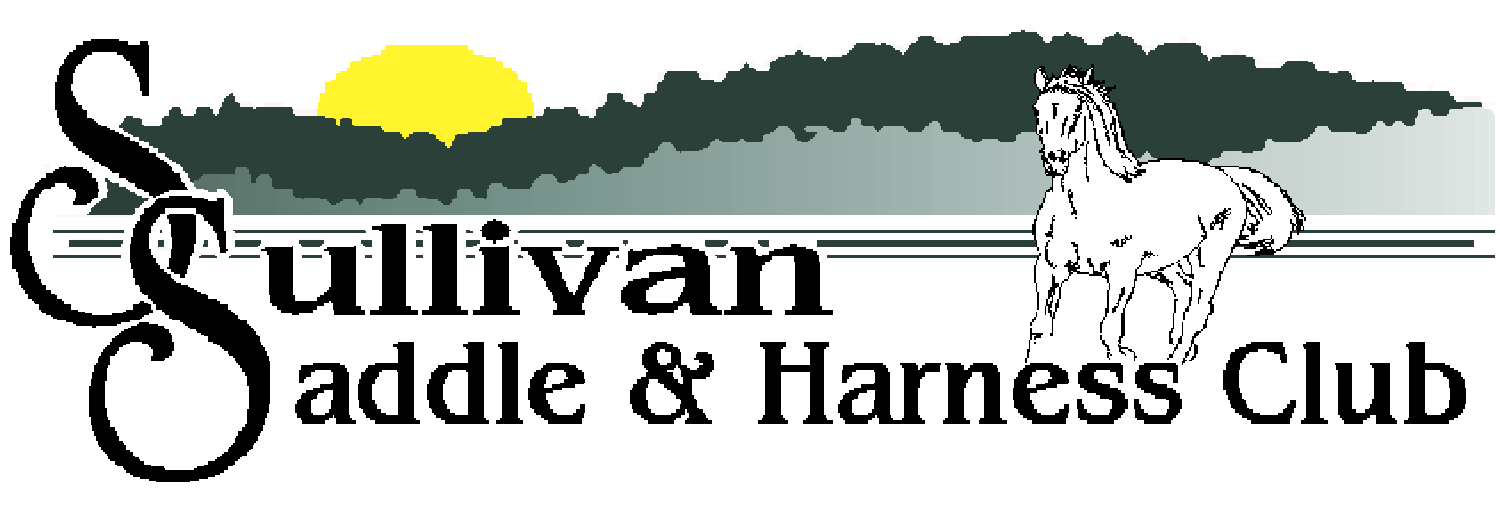 2022 OPEN SHOWSMay 7      June 4      July 2      August 6      September 3Start Time – 12 PMAges as of January 1stTiny Tot: 7 & under     Pee Wee: 10 & under     Youth: 11-17     Adult: 18 & overAddress: 1090 Mattox Drive Sullivan, MO 63080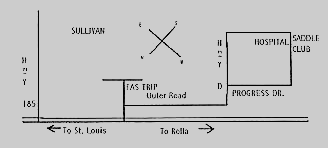 For more information call Mary Loomis at 573-732-4757 or Brenda Platt at 636-584-9996. You can also visit us online at www.sullivansaddleclubsite.com or on Facebook. Cancellations will be posted on www.mohorseshows.com. DrivingPee Wee and Youth Halter17. Adult Western Pleasure			18. Novice VersatilityAdult Mare Halter19. Open VersatilityAdult Gelding Halter20. Novice Non-BlueTiny Tot Halter21. Open Non-BlueShowmanship22. Trail (runs concurrent with speed classes)Tiny Tot Leadline23. Speed JumpingEnglish Walk/Trot24. Pee Wee FlagEnglish Pleasure25. Youth FlagGaited Pleasure26. Adult FlagCountry Pleasure27. Pee Wee BarrelsPee Wee Western Walk/Trot28. Youth BarrelsYouth Western Walk/Trot29. Adult BarrelsAdult Western Walk/Trot30. Pee Wee PolesPee Wee Western Pleasure31. Youth PolesYouth Western Pleasure32. Adult PolesGate Fee: $2.00Entry Fee: $8/Class or $15 Entire Show(Members & those 7 & under: Free)$5.00/Additional rider